DONATION FORM v2018.4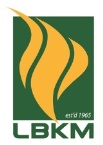 All donations are tax deductible vide Section (37) (2) (C) of the Income Tax Act.Please Tick if you DO NOT wish to receive the receipt by post.The following donations are eligible for a tax deduction of 250% and will be AUTO INCLUDED in your tax assessment.Your zakat is NOT AUTO INCLUDED in your tax assessment and is eligible for a one-time tax deduction only.Address________________________________________________________________________Postal Code_______________Tel (Home/Office) _______________ Mobile No._________________ Email _________________________________________Signature / Date ____________________________________________  	Please √INTENTAmount ($)Outright DonationBursary Fund Sponsorship of bursary(ies) min. $1,800  in the name of: ______________________________________________________________________________Zakaatul Maal Please √Please √PAYMENT METHODCheque payable to LBKMBank      : _____________                        Cheque no  : _____________Cheque payable to LBKMBank      : _____________                        Cheque no  : _____________ATM / I-Bank to:  DBS Autosave to 017-903045-5 PayNow to UEN: S66SS0027A Please tick:ATM / I-Bank / Giving.sg                    Reference no./name ____________________________________PayNow                                                 Reference no./name ____________________________________ATM / I-Bank to:  DBS Autosave to 017-903045-5 PayNow to UEN: S66SS0027A Please tick:ATM / I-Bank / Giving.sg                    Reference no./name ____________________________________PayNow                                                 Reference no./name ____________________________________CASHCASH                 PLEASE TICK. I consent to the collection and use of my personal data for correspondence as one of LBKM’s sponsor/donor in accordance with the Personal Data Protection Act 2012.INDIVIDUAL DONOR / SPONSORCOMPANY Name Company NameDirector / CEOWE MAY ACKNOWLEDGE YOUR CONTRIBUTION IN OUR PUBLICATIONS.PLEASE TICK THIS BOX IF YOU WISH TO REMAIN ANONYMOUS.WE MAY ACKNOWLEDGE YOUR CONTRIBUTION IN OUR PUBLICATIONS.PLEASE TICK THIS BOX IF YOU WISH TO REMAIN ANONYMOUS.NRIC/FIN UENNRIC/FIN Contact Person